Ромашка Аптечная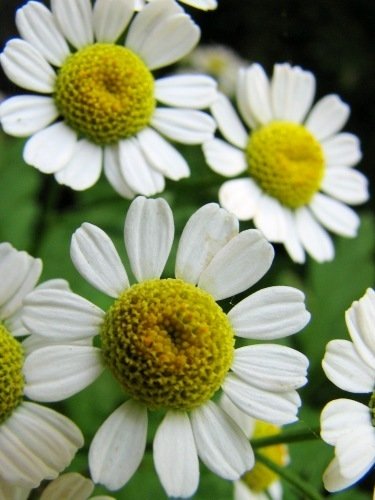 Ромашка аптечная — однолетнее травянистое растение с сильным специфическим запахом.Корень стержневой, мало разветвленный, светло-бурый.Стебель прямостоячий, высотой 15—60 см, от основания ветвистый, реже простой, ребристо-бороздчатый, внутри полый, до верхушки облиственный.Листья очередные, сидячие, в общем очертании широко-ланцетные или яйцевидные, длиной 2—5 см, шириной 0,5—1 см, дважды - или триждыперисторассечённые на узколинейные, почти нитевидные (шириной до 0,5 мм), шиловидно-заострённые доли, с коротким мягким остриём на верхушке.Соцветия — корзинки диаметром до 25 мм (на боковых побегах мельче), многочисленные, расположенные на тонкоребристых длинных (до 8 см) цветоносах на верхушках стеблей и боковых побегов, образуя в совокупности общее щитковидное соцветие.Оба вида ромашки не выдерживают конкуренции с дерновинными злаками, поэтому в составе естественных фитоценозов встречаются редко. Предпочитают нарушенные местообитания: на пустырях, залежах, по обочинам дорог и железнодорожных путей, близ жилья, на распаханных и вытравленных скотом землях. Нетребовательны к составу почвы. Светолюбивы.Цветочные корзинки ромашки аптечной содержат эфирное масло, в состав которого входит хамазулен. Эфирное масло представляет собой густую жидкость темно-синего цвета, труднорастворимую в воде. Синий цвет связан с наличием хамазулена. При хранении эфирного масла хамазулен окисляется кислородом воздуха и масло вначале становится зеленым, а затем бурым.В белых язычковых цветках соцветий ромашки содержатся флавоноиды, тритерпеновые спирты, кумарины, углеводы, фитостерин, полиацетиленовые соединения, фенолкарбоновые кислоты и их производные, аскорбиновая кислота, каротин, горечи, слизи, камеди, горькие вещества.Трава ромашки также содержит эфирное масло сходного состава и флавоноиды. По содержанию суммы флавоноидов вся надземная часть ромашки душистой более богата по сравнению с фармакопейным сырьем (то есть соцветиями), поэтому разрешена заготовка травы (в период цветения).Препараты из соцветий ромашки аптечной обладают противовоспалительным, мочегонным, успокаивающим, вяжущим, ветрогонным, потогонным, кровоостанавливающим, ранозаживляющим,  седативным, дезинфецирующим действием.Жидкий экстракт и эфирное масло ромашки оказывают желчегонное действие.Препараты ромашки ускоряют процессы регенерации эпителия при язвах.Эфирное масло ромашки обладает дезинфицирующими и противовоспалительными свойствами благодаря наличию в нем хамазулена. Препараты ромашки уменьшают процессы брожения и гниения в кишечнике. С хамазуленом связано также антиаллергическое и противовоспалительное действие препаратов ромашки и эфирного масла.Гликозиды ромашки обладают спазмолитическим действием.Сбор цветочных корзинок производят в начале цветения (май-июнь) в хорошую солнечную погоду. Сырье, собранное после дождя, при росе или тумане, а также недосушенное, темнеет и теряет аромат. Перезрелое и пересушенное сырье рассыпается и теряет товарный вид. Корзинки срывают вместе с цветоносом длиной не более 3 см.Сырье сушат под навесом, расстилая его тонким слоем на бумаге или брезенте, или в сушилках при температуре не выше 35-40°С.Сырье хранят упакованным в фанерные ящики, выложенные бумагой, в сухих помещениях.Срок годности до 2 лет.					Дрындин Иван 8 В класс.